CENTAR ZA REGIONALNE AKTIVNOSTI PROGRAMA PRIORITETNIH AKCIJA GODIŠNJI FINANCIJSKI IZVJEŠTAJI I REVIZORSKO IZVJEŠĆE O UVIDU U FINANCIJSKE IZVJEŠTAJE ZA RAZDOBLJE KOJE ZAVRŠAVA 31. PROSINCA 2022. GODINEOdgovornost za financijske izvještajeSukladno Zakonu o financijskom poslovanju i računovodstvu neprofitnih organizacija (NN 121/14 – u daljnjem tekstu Zakon), koji je stupio na snagu 1. siječnja 2015. godine i Pravilniku o izvještavanju u neprofitnom računovodstvu i registru neprofitnih organizacija (NN 31/15, 67/17, 115/18, 21/21– u daljnjem tekstu Pravilnik), te Statutu Centra za regionalne aktivnosti Programa prioritetnih akcija (u nastavku: Centar ili neprofitna organizacija), zakonski zastupnik neprofitne organizacije, odnosno Ravnatelj Centra, odgovoran je za ustroj, zakonito poslovanje i vođenje računovodstvenih poslova, kao i za vjerodostojnost i predaju financijskih izvještaja Centra. Zakonski zastupnik Centra je, sukladno Zakonu, odgovoran i za provođenje financijskog upravljanja i kontrola primjenom međusobno povezanih komponenata, koje uključuju:Kontrolno okruženjeUpravljanje rizicimaKontrolne aktivnosti Informacije i komunikacijePraćenje i procjenu sustavaFinancijsko upravljanje i kontrole čine sustav unutarnjih kontrola kojim se osigurava, upravljajući rizicima, razumna sigurnost da će se u ostvarivanju ciljeva neprofitne organizacije sredstva koristiti namjenski, etično, ekonomično, djelotvorno i učinkovito.Ovi financijski izvještaji odobreni su na dan 17. veljače 2023. godine i potpisani su od strane:Željka Škaričić, RavnateljicaCentar za regionalne aktivnosti Programa prioritetnih akcija Kraj sv. Ivana 1121000 SplitRepublika Hrvatska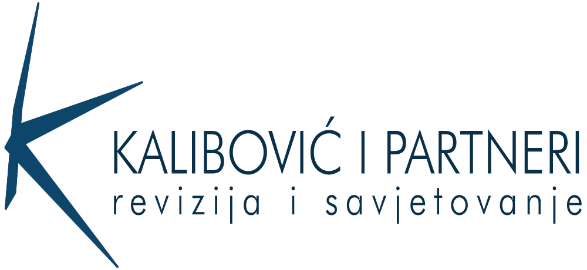 IZVJEŠĆE NEOVISNOG REVIZORA O REVIZIJSKOM UVIDUUpravnom vijeću i Ravnateljici Centra za regionalne aktivnosti Programa prioritetnih akcija u Splitu (u nastavku: Centar)Obavili smo revizijski uvid u priložene financijske izvještaje Centra za 2022. godinu, koji obuhvaćaju Bilancu na 31. prosinca 2022. godine na obrascu: BIL-NPF, Izvještaj o prihodima i rashodima za tada završenu godinu na obrascu: PR-RAS-NPF i Bilješke koje su dopuna podataka iz Bilance i Izvještaja o prihodima i rashodima. Odgovornost neprofitne organizacije za financijske izvještajeZakonski zastupnik neprofitne organizacije odgovoran je za financijske izvještaje sastavljene u skladu sa Zakonom o financijskom poslovanju i računovodstvu neprofitnih organizacija (Narodne novine, br. 121/14, 114/22), kao i za one interne kontrole za koje on odredi da su potrebne za omogućavanje sastavljanja financijskih izvještaja koji su bez značajnog pogrešnog prikazivanja uslijed prijevare ili pogreške. Odgovornost neovisnog revizoraNaša odgovornost je izraziti zaključak o priloženim financijskim izvještajima. Revizijski uvid smo obavili u skladu s Međunarodnim standardom za angažmane uvida (MSU) 2400 (izmijenjenim) - Angažmani uvida u povijesne financijske izvještaje. MSU 2400 (izmijenjen) zahtijeva od nas da zaključimo je li nam nešto skrenulo pozornost što bi uzrokovalo da povjerujemo kako financijski izvještaji, kao cjelina, nisu sastavljeni u svim značajnim odrednicama u skladu s primjenjivim okvirom financijskog izvještavanja. Ovaj standard također zahtijeva da postupimo u skladu s relevantnim etičkim zahtjevima. Revizijski uvid u financijske izvještaje u skladu s MSU-om 2400 (izmijenjenim) je angažman s izražavanjem ograničenog uvjerenja, jer obavljamo postupke koji se prvenstveno sastoje u postavljanju upita zakonskom zastupniku neprofitne organizacije i drugima unutar neprofitne organizacije, prema primjerenosti i primjenjivanju analitičkih postupaka, te ocjenjujemo pribavljene dokaze.Obavljeni postupci u revizijskom uvidu su značajno manji od onih koji se obavljaju u reviziji koja se provodi u skladu s Međunarodnim revizijskim standardima. Prema tome, ne izražavamo revizijsko mišljenje o tim financijskim izvještajima.ZaključakTemeljem našeg revizijskog uvida, ništa nam nije skrenulo pozornost što bi uzrokovalo da povjerujemo kako financijski izvještaji Centra za 2022. godinu ne pružaju objektivnu i realnu sliku financijskog položaja i poslovanja u skladu sa Zakonom o financijskom poslovanju i računovodstvu neprofitnih organizacija.Kalibović i partneri d.o.o                                                                       Mažuranićevo šetalište 69					21000 Split, Republika HrvatskaU ime i za Kalibović i partneri d.o.o.Split, 17. veljače 2023. godineBilješke koje slijede čine sastavni dio ovih financijskih izvještaja.Bilješke koje slijede čine sastavni dio ovih financijskih izvještaja.OPĆI PODACICentar je ustanova koja obavlja djelatnost u vezi s provođenjem dijela programa Mediteranskog akcijskog plana Programa Ujedinjenih naroda za okoliš, a u vezi s obvezama iz Konvencije o zaštiti morskog okoliša i obalnog područja Sredozemlja (u daljnjem tekstu: Barcelonska konvencija).  Mediteranski akcijski plan (MAP) osnovan je u okviru Programa Ujedinjenih naroda za okoliš (The United Nations Environment Programme-UNEP), u daljnjem tekstu UNEP.MAP je osnovan 1975. godine, kao prvi u nizu programa regionalnih mora, s ciljem osiguranja kvalitetnijeg života stanovnicima zemalja koje okružuju Sredozemno more, te uspostavljanja i osnaživanja međusobne suradnje i usuglašavanja strategije upravljanja zajedničkim prirodnim bogatstvima. Također u njegovom fokusu su zaštita okoliša, promicanje modela održivog upravljanja, kao i harmoniziranje odnosa među mediteranskim zemljama. 1976. godine, 16 zemalja Sredozemlja i Europska zajednica potpisale su Konvenciju za zaštitu Sredozemnog mora, tzv. Barcelonsku konvenciju, koja je 1995. godine dopunjena i izmijenjena u Konvenciju o zaštiti morskog okoliša i obalnog područja Sredozemlja. Barcelonska konvencija predstavlja pravni okvir za rad MAP-a, a do danas je upotpunjena sa sedam specifičnih protokola. Konvencija broji 22 ugovorne strane: Albanija, Alžir, Bosna i Hercegovina, Cipar, Crna Gora, Egipat, Europska zajednica, Francuska, Grčka, Hrvatska, Italija, Izrael, Libanon, Libija, Malta, Maroko, Monako, Sirija, Slovenija, Španjolska, Tunis i Turska. Zemlje članice odlučuju o strategiji MAP-a, njegovom financiranju i programima na sastancima Ugovornih strana Barcelonske konvencije koji se održavaju svake dvije godine. U svakoj zemlji djeluje po jedna ili više osoba zaduženih za koordinaciju aktivnosti MAP-a u svojoj zemlji (National Focal Point - NFP). Centar obavlja stručne, organizacijske i tehničke poslove u okviru provedbe programa Mediteranskog akcijskog plana u područjima koje su odredile Ugovorne strane Barcelonske konvencije.  Centar ima svojstvo pravne osobe i upisan je u Registar Trgovačkog suda pod matičnim brojem subjekta (MBS): 060014933 i osobnim identifikacijskim brojem (OIB): 27788012253. Sjedište Centra je u Splitu, Kraj sv. Ivana 11.  Osnivač Centra je Republika Hrvatska pa prava i dužnosti osnivača Centra obavlja Vlada Republike Hrvatske.Prava i obveze Centra u vezi s provođenjem odobrenog mu dijela programa Mediteranskog akcijskog plana određuju se ugovorom između osnivača Centra i Programa UNEP-a.OPĆI PODACI (NASTAVAK)Centar obavlja svoju djelatnost, posluje i sudjeluje u pravnom prometu pod dvojezičnim nazivom. Naziv Centra na hrvatskom jeziku je Centar za regionalne aktivnosti Programa prioritetnih akcija, a na engleskom jeziku Priority Actions Programme Regional Activity Centre.  Skraćeni naziv Centra na hrvatskom jeziku je CRA/PPA, a na engleskom jeziku je PAP/RAC.   Djelatnost Centra obuhvaća stručne, organizacijske i tehničke poslove koji se odnose na:  provedbu zaključaka i preporuka Ugovornih strana Barcelonske konvencije, iz programa rada Centra, koje financira UNEP putem Mediteranskog namjenskog fonda (u daljnjem tekstu: Fond),  provedbu aktivnosti u okviru procesa upravljanja obalnim područjima, a posebno provedbe Protokola Barcelonske konvencije o integralnom upravljanju obalnim područjima Sredozemlja, provedbu projekata iz programa upravljanja obalnim područjima koje obuhvaća neposrednu suradnju s državnim tijelima, institucijama i stručnjacima Ugovornih strana Barcelonske konvencije,  organizaciju međunarodnih konferencija, simpozija, seminara, znanstvenih radionica i sastanaka o zaštiti okoliša i upravljanju obalnim područjima,  suradnju s drugim stručnim organizacijama Ujedinjenih naroda te drugim međunarodnim stručnim organizacijama, institucijama i stručnjacima u vezi s provedbom programa upravljanja obalnim područjima i provedbom projekata zaštite okoliša,  suradnju sa stručnim organizacijama, institucijama i državnim tijelima mediteranskih zemalja u pružanju stručne i druge pomoći u zaštiti Sredozemnog mora od onečišćavanja,  stručno osposobljavanje domaćih i međunarodnih stručnjaka u provedbi programa zaštite okoliša, planiranja i upravljanja obalnim područjima,  prijenos međunarodnih iskustava i znanja institucijama u Republici Hrvatskoj iz područja djelatnosti Centra, a koja se odnose na izradu prijedloga projekata upravljanja obalnim područjima.  U okviru svoje djelatnosti Centar obavlja i stručne poslove upravljanja obalnim područjima i zaštitom okoliša za naručitelja uz naknadu, ako obavljanje tih poslova ne ometa obavljanje redovnih poslova.  Djelatnost Centra ostvaruje se na osnovi plana rada definiranog projektnim dokumentima Programa prioritetnih akcija Mediteranskog akcijskog plana. Ostvarivanje programa, a s tim u vezi i djelatnost Centra, provodi se sukladno zakonima Republike Hrvatske, propisima donesenim na temelju istih, Statuta i ugovora između osnivača Centra i UNEP-a o Centru.  Djelatnost Centra ne obavlja se radi stjecanja dobiti.OPĆI PODACI (NASTAVAK)Organi Centra su:Upravno vijećeRavnateljUpravno vijeće upravlja Centrom.  Članove Upravnog vijeća imenuje i razrješava Vlada Republike Hrvatske.  Upravno vijeće ima pet članova, od kojih je jedan djelatnik Centra, a ostali su predstavnici Grada Splita, Sveučilišta u Splitu, ministarstva nadležnog za vanjske poslove i ministarstva nadležnog za zaštitu okoliša.  Mandat članova Upravnog vijeća traje četiri godine.  Predsjednika Upravnog vijeća i njegovog zamjenika biraju članovi Upravnog vijeća između sebe.Članovi Upravnog vijeća su:Mario Šiljeg 
Državni tajnikMinistarstvo gospodarstva i održivog razvojaRadnička cesta 80
10 000 ZagrebMirta MandićVoditeljica službe za Globalna pitanjaSektor za Ujedinjene narode i međunarodne organizacije
Ministarstvo vanjskih i europskih poslovaTrg N. Š. Zrinskog 6-710000 ZagrebBranka Mimica 
Viša savjetnica Upravnog odjela za prostorno 
planiranje, uređenje i zaštitu okoliša
Grad Split
Obala kneza Branimira 1721000 Split
OPĆI PODACI (NASTAVAK)
Leandra Vranješ MarkićProrektorica za znanost i inovacije Sveučilište u SplituPoljička cesta 3521 000 SplitDina ŠilovićFinancijski koordinatorCentar za regionalne aktivnosti Programa prioritetnih akcijaKraj Sv. Ivana 1121000 SplitRavnateljRavnatelj je voditelj Centra. Ravnatelj predstavlja i zastupa Centar. Ravnatelj poduzima sve pravne radnje u ime i za račun Centra, zastupa Centar u svim postupcima pred sudovima, upravnim i drugim državnim tijelima te pravnim osobama s javnim ovlastima.Ravnateljica Centra je Željka Škaričić. 2. 	TEMELJNE RAČUNOVODSTVENE POLITIKEIzjava o usklađenostiFinancijski izvještaji sastavljeni su sukladno Zakonu o financijskom poslovanju i računovodstvu neprofitnih organizacija (NN 121/14, 114/22 dalje u tekstu: Zakon) i Pravilniku o neprofitnom računovodstvu i računskom planu (NN 1/15, 25/17, 96/18, 103/18, 134722 dalje u tekstu: Pravilnik). Osnova za sastavljanje izvještajaFinancijski izvještaji su izrađeni po načelu povijesnog troška i načelu neograničenosti vremena poslovanja. Funkcionalna valuta i valuta prezentiranjaFinancijski izvještaji Centra prezentirani su u hrvatskim kunama, koja je ujedno i funkcionalna valuta Republike Hrvatske. Tečaj kune na dan 31. prosinca 2022. godine bio je u odnosu na USD i EUR 7,06 odnosno 7,53 kuna (2021: 1 USD = 6,64 kuna i 1 EUR 7,52 kuna).2. 	TEMELJNE RAČUNOVODSTVENE POLITIKE (NASTAVAK)Prezentiranje financijskih izvještaja Financijski izvještaji sastavljeni su na konzistentnoj osnovi prezentacije i na klasifikaciji. U slučaju izmjene prikaza i klasifikacije stavki u financijskim izvještajima, usporedni iznosi se također reklasificiraju osim ako to nije izvedivo.Iskazivanje prihoda i rashodaPrihodi i rashodi iskazuju se uz primjenu računovodstvenog načela nastanka događaja.Računovodstveno načelo nastanka događaja znači da se:recipročni prihodi (prihodi na temelju isporučenih dobara i usluga) priznaju u izvještajnom razdoblju na koje se odnose pod uvjetom da se mogu izmjeriti neovisno o naplati,nerecipročni prihodi (prihodi po posebnim propisima, donacije, članarine, pomoći, doprinosi i ostali slični prihodi) priznaju u izvještajnom razdoblju na koje se odnose pod uvjetom da su raspoloživi (naplaćeni) u izvještajnom razdoblju, a mogu se priznati u izvještajnom razdoblju ako su naplaćeni najkasnije do trenutka predočavanja financijskih izvještaja za isto razdoblje,donacije povezane s izvršenjem ugovorenih programa (projekata i aktivnosti) priznaju u bilanci kao odgođeni prihod uz priznavanje u prihode izvještajnog razdoblja razmjerno troškovima provedbe ugovorenih programa (projekata i aktivnosti)donacije povezane s nefinancijskom imovinom koja se amortizira priznaju u bilanci kao odgođeni prihod uz priznavanje u prihode izvještajnog razdoblja na sustavnoj osnovi razmjerno troškovima upotrebe nefinancijske imovine u razdoblju korištenja rashodi priznaju u izvještajnom razdoblju na koje se odnose neovisno o plaćanju rashodi za utrošak kratkotrajne nefinancijske imovine priznaju u trenutku stvarnog utroška, odnosno prodaje, i troškovi nabave dugotrajne imovine kapitaliziraju, a u rashode priznaju tijekom korisnog vijeka upotrebe. Prihod je povećanje ekonomskih koristi ili uslužnog potencijala tijekom izvještajnog razdoblja u obliku pritjecanja imovine bez istodobnog povećanja obveza ili smanjenja obveza bez istodobnog odljeva imovine. Rashod je umanjenje ekonomskih koristi ili uslužnog potencijala u obliku smanjenja imovine ili povećanja obveza bez istodobnog povećanja financijske imovine.2. 	TEMELJNE RAČUNOVODSTVENE POLITIKE (NASTAVAK)Iskazivanje imovine i obvezaImovina, obveze i vlastiti izvori određuju financijski položaj neprofitne organizacije. Imovina i obveze iskazuju se po računovodstvenom načelu nastanka događaja.Imovinu čine resursi koje neprofitna organizacija kontrolira kao rezultat prošlih događaja i od kojih se očekuju buduće koristi u obavljanju djelatnosti. Imovina se klasificira po svojoj vrsti, trajnosti i funkciji u obavljanju djelatnosti. Obveze jesu neizmirena dugovanja proizašla iz prošlih događaja, za čiju namiru se očekuje odljev resursa.Obveze se klasificiraju prema namjeni i ročnosti.Vlastiti izvori jesu ostatak vrijednosti imovine nakon odbitka svih obveza. Tuđa imovina prati se u izvanbilančnoj evidenciji. Dugotrajna nefinancijska imovinaDugotrajna nefinancijska imovina obuhvaća: neproizvedenu dugotrajnu imovinu, proizvedenu dugotrajnu imovinu, sitni inventar i dugotrajnu nefinancijsku imovinu u pripremi.Neproizvedena dugotrajna imovina uključuje nematerijalnu imovinu kao što su patenti, licence i ostala slična pravaProizvedena dugotrajna imovina uključuje građevinske objekte, postrojenja i opremu, prijevozna sredstva, knjige, umjetnička djela i nematerijalnu proizvedenu imovinu.Zgrade i ostali građevinski objekti iskazuju se odvojeno od zemljišta na kojem su smješteni. Ako nije moguće odvojiti vrijednost objekta od zemljišta, tada se čitav iznos evidentira na imovini koja ima veću vrijednost. Centar nema u svom vlasništvu građevinskih objekata i zemljišta.Nematerijalna proizvedena imovina sastoji se od: ulaganja u računalne programe, umjetnička, literarna i znanstvena djela i sl. Ulaganja u računalne programe obuhvaća troškove kupnje ili nastale vlastite troškove izrade i razvoja programa. Sitni inventar sastoji se od zaliha sitnog inventara i sitnog inventara u upotrebi. To je dugotrajna materijalna imovina koja se zbog pojedinačne nabavne vrijednosti manje od 3.500,00 kuna može pratiti izdvojeno od dugotrajne materijalne imovine. Sitni inventar u upotrebi se otpisuje jednokratno, stavljanjem u upotrebu. Sitni inventar u upotrebi zadržava se u evidenciji i iskazuje u bilanci do trenutka otuđenja.Nefinancijska imovina u pripremi sadrži ulaganja u tijeku izrade ili nabave proizvedene dugotrajne imovine.2. 	TEMELJNE RAČUNOVODSTVENE POLITIKE (NASTAVAK)Dugotrajna nefinancijska imovina (nastavak)Sva dugotrajna nefinancijska imovina početno se iskazuje po trošku nabave (nabavnoj vrijednosti), odnosno po procijenjenoj vrijednosti. Dugotrajna nefinancijska imovina ima vijek upotrebe duži od jedne godine i duže od jedne godine zadržava isti pojavni oblik.Trošak nabave (nabavnu vrijednost) nefinancijske imovine čini kupovna cijena uvećana za carine, nepovratne poreze, troškove prijevoza i sve druge troškove koji se mogu izravno dodati troškovima nabave i osposobljavanja za početak upotrebe. Ulaganja kojima se produžuje vijek upotrebe, povećava kapacitet, mijenja namjena i znatno poboljšavaju funkcionalna svojstva, kao npr. ulaganja u obnovu, rekonstrukciju ili povećanje dugotrajne nefinancijske imovine koja ne moraju biti uvjetovana stanjem imovine, evidentiraju se kao povećanje vrijednosti imovine na kojoj je ulaganje izvršeno.Svi ostali naknadni troškovi priznaju se kao rashod u razdoblju kada su nastali. Dobici i gubici od otuđenja dugotrajne nefinancijske imovine priznaju se unutar ostalih prihoda i rashoda u izvještaju prihoda i rashoda.Vrijednost pojedinog predmeta dugotrajne nefinancijske imovine amortizira se, odnosno ispravlja linearnom metodom u korisnom vijeku upotrebe počevši od prvog dana mjeseca iza mjeseca u kojem je imovina stavljena u upotrebu. Osnovica za ispravak vrijednosti dugotrajne imovine jest njezin početni ili revalorizirani trošak nabave (nabavna vrijednost), odnosno procijenjena vrijednost. Stope amortizacije određene su prema skupinama dugotrajne imovine i prema procijenjenom korisnom vijeku upotrebe dugotrajne imovine kako slijedi:Vrijednosti knjiga, umjetničkih djela i ostalih izložbenih vrijednosti te plemenitih metala i ostalih pohranjenih vrijednosti ne amortiziraju se, odnosno ne ispravljaju se. Dugotrajna imovina se revalorizira primjenom koeficijenta porasta cijena proizvođača industrijskih proizvoda ako je inflacija mjerena istim koeficijentom u prethodne tri godine kumulativno veća od 30%. Učinak revalorizacije dugotrajne imovine pripisuje se vlastitim izvorima.2. 	TEMELJNE RAČUNOVODSTVENE POLITIKE (NASTAVAK)Potraživanja za prihode Potraživanja za prihode, uključuju potraživanja: od kupaca, za članarine i članske doprinose, za prihode po posebnim propisima, za prihode od imovine, te ostala nespomenuta potraživanja, a iskazuju se u nominalnom iznosu usklađenom za procijenjene nenadoknadive iznose. Obveze za rashodeObveze za rashode, sadrže obveze koje se u trenutku nastanka priznaju kao rashod, a to su obveze za: radnike, materijalne rashode, financijske rashode, prikupljena sredstva pomoći, kazne i naknade šteta te ostale tekuće obveze.Obveze za prikupljena sredstva pomoći (područjima pogođenim prirodnim katastrofama, skupinama stanovništva s posebnim potrebama, institucijama za nabavu medicinske opreme i slično) evidentiraju se u trenutku primitka novca ili druge vrste imovine. Kada neprofitna organizacija prikupljena sredstva pomoći proslijedi krajnjim korisnicima priznaju se rashodi za danu donaciju i prihodi od donacija.3. 	PRIHODI OD DONACIJA3.1. 	AOP 026 – Prihodi od donacija iz državnog proračunaFinancijska sredstva za održavanje hladnog pogona Centra osiguravaju se u državnom proračunu Republike Hrvatske, a na temelju ugovora između osnivača Centra i UNEP-a. Za 2022. godinu iznos financijskih sredstava iznosi 200.000 kuna.Navedena sredstva služe za održavanje i sigurnost zgrade i uređaja, čišćenje, utrošak električne energije i vode, nabavu uredske opreme i materijala,stručne literature, revizijski uvid ili reviziju, pravne poslove Centra i sl., i za rad Upravnog vijeća Centra (troškovi pripreme i održavanja sjednica, putni troškovi članova Vijeća i naknada za rad).3. 	PRIHODI OD DONACIJA (NASTAVAK)3.2. 	AOP 031 Prihodi od inozemnih vlada i međunarodnih organizcacijaFinancijska sredstva za obavljanje stručnih, organizacijskih i tekućih poslova koji se odnose na provedbu zaključaka i preporuka Ugovornih strana Barcelonske konvencije, odnosno na obavljanje djelatnosti prema programu Mediteranskog akcijskog plana, osiguravaju Ugovorne strane Barcelonske konvencije kao posebna sredstva Centra, iz Mediteranskog namjenskog Fonda.  Financijska sredstva koja se odnose na rad Centra i suradnju s međunarodnim organizacijama, institucijama Ujedinjenih naroda i međunarodnim agencijama, posebna su sredstva Centra koja se koriste za obavljanje poslova prema programu Mediteranskog akcijskog plana. Prihodi se knjiže na temelju ugovora s UNEP-om i EU u kojima je točno opisana dinamika izvođenja aktivnosti i isplata. 3.3. 	AOP 032 Prihodi od institucija i tijela EUPrihodi od institucija i tijela EU odnose se na sredstva primljena iz EU fondova, a za financiranje projekta MSP4BIO kojemu je cilj podržati dosljednu provedbu strategije bioraznolikosti EU-a. U 2022. godini za projekte PORTODIMARE Interreg ADRION i  ADRIADAPT Interreg CBC Italija – Hrvatska pristigle su završne uplate. 4.  RASHODI ZA RADNIKEU strukturi ukupnog rashoda ostvarenog u 2022. godini, rashodi za radnike čine 66,1 % ukupnog rashoda (2021: 49,6 %).U 2022. godini Rashodi za radnike su se povećali za 14,6 % zbog povećanja vrijednosti boda.4.  RASHODI ZA RADNIKE (NASTAVAK)AOP 057 Plaće za redovan rad: Na dan 31. prosinca 2022. godine prosječan broj zaposlenih na bazi sati rada je 10 (2021: 11). 5.	MATERIJALNI RASHODI5.	MATERIJALNI RASHODI (NASTAVAK)Ukupni materijalni rashodi u 2022. godini iznose 2.179.630 kuna (2021: 4.049.896 kune) i smanjili su se za 46,2 % u odnosu na 2021. godinu zbog smanjenog obujma aktivnosti. Centar ima dvogodišnje programe financiranja od strane UNEP-a. Obim aktivnosti i realizacije uvijek je manji u prvoj godini izvršenja programa, a to je 2022. godina. U strukturi ukupnog rashoda ostvarenog u 2022. godini, materijalni rashodi čine 29,7 % ukupnog rashoda (2021: 47,5 %).5.1.	 AOP  068 Naknade troškova radnicimaAOP 069 Službena putovanja u iznosu od 46.380 kuna (2021: 9.848 kuna) su se značajno povećala u odnosu na 2021. godinu zbog sudjelovanja djelatnika na sastancima koji su organizirani van Centra i ukidanja mjera ograničenja putovanja.5.2. 	AOP 082 Naknade ostalim osobama izvan radnog odnosa AOP 083 Naknade za obavljanje aktivnosti u iznosu od 638.549 kuna (2021: 822.576 kuna) predstavljaju naknade po ugovorima o djelu, autorskim ugovorima i ostalim ugovorima koji su nužni za provedbu aktivnosti Centra. Navedene naknade smanjile su se odnosu na 2021. godinu za 22,4 %.Aktivnosti su ugovorene, ali su rokovi izvršenja pojedinih aktivnosti u okviru projekata kao i dinamika dostave ugovorenih rezultata planirani za 2023. godinu.AOP 084 Naknade troškova službenih putovanja u iznosu od 50.394 kune (2021: 2.943 kune) odnose se na nadoknadu putnih troškova ostalim osobama izvan radnog odnosa. Naknade ostalim osobama izvan radnog odnosa značajno su se povečale u odnosu na 2021. godinu  zbog ukidanja mjera ograničavanja putovanja i sudjelovanja ostalih osoba izvan radnog odnosa na sastancima u organizaciji Centra.5.3.	AOP 087 Rashodi za uslugeAOP 089 Usluge tekućeg i investicijskog održavanja u iznosu od 65.206 kuna (2021: 201.291 kuna) odnose se na održavanje poslovnog programa i web stranica, ali i održavanje poslovnog prostora/zgrade. Usluge su se smanjile u odnosu na 2021. godinu za 67,6 % zbog smanjenih potreba za ulaganje u održavanje navedenih stavki.5.	MATERIJALNI RASHODI (NASTAVAK)AOP 090 Usluge promidžbe i informiranja u iznosu od 146.059 kuna (2021: 189.175 kuna) odnose se na troškove promidžbe i informiranja, koji su se smanjili u odnosu na 2021. godinu. U 2022. godini Centar je promovirao svoj rad kroz izradu promotivnog i video materijala u manjem obujmu nego u 2021. godini.AOP 092 Zakupnine i najamnine u iznosu od 19.201 kuna (2021: 27.152 kuna) smanjile su se u odnosu na 2021. zbog održavanja manjeg broja sastanaka u odnosu na prošlu godinu za koje je trebalo unajmiti web platforme za održavanje on-line sastanaka.AOP 094 Intelektualne i osobne usluge u iznosu od 861.970 kuna (2021: 2.232.557 kuna) odnose se na usluge izrade stručnih studija, lekture, prijevoda, usluge revizije, knjigovodstva, odvjetnika, javnog bilježnika i slično. Navedeni troškovi su se značajno smanjili u odnosu na 2021. godinu. Aktivnosti su ugovorene, ali su rokovi izvršenja pojedinih aktivnosti u okviru projekata kao i dinamika dostave ugovorenih rezultata planirani za 2023. godinu. U 2022. godini između ostalog radilo se na projektima: projekt „Promjena pokrova zemljišta“ u okviru projekta GEF MedProgramme Child, "Prekogranični projekt CAMP Otranto", projekt izrade obnove za stvaranje obalnog močvarnog područja u uvali Santa Marija na Cominu u okviru projekta SIDA  itd.AOP 095 Računalne usluge u iznosu od 17.235 kuna  (2021: 152.855 kn) smanjile su se u odnosu na 2021. godinu jer su se u 2021. godini vršila ažuriranja podataka na postojećoj web stranici Centra i izrade baze podataka za projekt GEF Adriatic. U 2022. godini nije bilo potrebe za većim obujmom navedenih aktivnosti.AOP 096 Ostale usluge u iznosu od 118.443 kune (2021: 172.396 kuna) odnose se na usluge kao: usluge tiska, grafičkog dizajna, usluge objave oglasa, usluge zaštitara. Tu spadaju i usluge istraživanja, ispitivanja, uzorkovanja, testiranja i slično. Navedeni troškovi smanjili su se za 31,2 % u odnosu na 2021. zbog smanjene potrebe za uslugama tiska.6. 	AMORTIZACIJAZa materijalnu imovinu obračunata je amortizacija u ukupnom iznosu od 119.081 kuna (2021: 106.680 kuna) prema stopama propisanim Pravilnikom.7.	FINANCIJSKI RASHODI8. 	DONACIJEDonacije su porasle u 2022. godini u odnosu na 2021. godinu zbog odobrenog projekta u kojem su predviđene isplate donacija.9. 	VIŠAK / MANJAK PRIHODA NAD RASHODIMAUkupni prihodi i ukupni rashodi smanjili su se u 2022. godini u odnosu na 2021. godinu zbog smanjenog opsega poslovanja u 2022. godini.  Centar ima dvogodišnje programe financiranja od strane UNEP-a. Obim aktivnosti i realizacije uvijek je manji u prvoj godini izvršenja programa, kao što je slučaj u 2022. godini.   9. 	VIŠAK / MANJAK PRIHODA NAD RASHODIMA (NASTAVAK)U 2022. godini u odnosu na 2021. je ostvaren nešto značajniji pad prihoda (pad od 15%) nego pad rashoda (pad od 14%), što je utjecalo na ostvarenje Manjka prihoda za tekuću 2022. godinu u iznosu od 9.141 kuna.10.  	NEFINANCIJSKA IMOVINANefinancijska imovina AOP 002 u vrijednosti od 274.945 kuna (31.12.2021. 343.093 kn) na dan bilance, sastoji se od uredske opreme, namještaja, pokretne komunikacijske opreme, web stranica. Smanjenje nefinancijske imovine u 2022. godini u odnosu na 2021. godinu iznosi 19,9 %, a rezultat je redovnog obračuna amortizacije (bilješka 6).11. 	NOVAC12. 	OBVEZE ZA MATERIJALNE RASHODE13. 	OBVEZE ZA POREZECentar je obveznik poreza na dohodak za zaposlenike i za osobe izvan radnog odnosa s kojima sklapa  ugovore o djelu i ugovore o autorskom djelu.U skladu s poreznim propisima, Porezna uprava ima pravo u bilo koje doba pregledati poslovne knjige Centra  u razdoblju od tri godine nakon isteka godine u kojoj je porezna obveza iskazana, te može uvesti dodatne porezne obveze i odrediti kazne. Centru nisu poznate nikakve okolnosti koje bi mogle dovesti do značajnih obveza glede toga. 14.  	VLASTITI IZVORIU okviru vlastitih izvora AOP 195, prikazuju se vlastiti izvori, višak prihoda ili rashoda tekućeg razdoblja i preneseni višak prihoda ili rashoda iz ranijih razdoblja. Ukupan iznos vlastitih izvora na dan bilance je 338.890 kuna (31.12.2021: 348.031 kuna) - bilješka 9.15. 	UGOVORNI ODNOSIU okviru redovnog poslovanja Centar je u 2022. godini  sklapao ugovore o autorskom honoraru, ugovore o dijelu i poslovne ugovore po kojima nužno nastaju troškovi. Na dan 31. prosinac 2022. godine Centar ima 21 (2021: 8) otvoreni ugovor ukupne nerealizirane vrijednosti 1.824.009 kn (2021: 482.673 kn). Realizacija po navedenim ugovorima izvršit će se u 2023. godini.16.         DOGAĐAJI NAKON DATUMA BILANCENije bilo nikakvih značajnih događaja nakon datuma bilance koji bi zahtijevali usklađenje ili objavu u financijskim izvještajima ili u bilješkama uz financijske izvještaje.17.	ODOBRAVANJE FINANCIJSKIH IZVJEŠTAJAFinancijske izvještaje Centra odobrila je ravnateljica  Željka Škaričić, dana 17. veljače 2023. godine. Ravnateljica:Željka ŠkaričićS A D R Ž A JStranicaOdgovornost za financijske izvještaje1Izvješće neovisnog revizora2-3Izvještaj o prihodima i rashodima4-8Bilanca9-14Bilješke uz financijske izvještaje15-30Sonja KalibovićProkurist Nevena Kalibović MusaOvlašteni revizorRačun iz rač. planaOPISAOPOstvareno prethodne godineOstvareno u izvještajnom razdobljuIndeks
(5/4)123456PRIHODIPRIHODIPRIHODIPRIHODIPRIHODIPRIHODI3PRIHODI (AOP 002+005+008+011+024+040+049) 0018.617.2667.324.85685,031Prihodi od prodaje roba i pružanja usluga (AOP 003+004)002---3111Prihodi od prodaje roba 003---3112Prihodi od pružanja usluga004---32Prihodi od članarina i članskih doprinosa (AOP 006+007)005---3211Članarine006---3212Članski doprinosi007---33Prihodi po posebnim propisima (AOP 009+010)008---3311Prihodi po posebnim propisima iz proračuna009---3312Prihodi po posebnim propisima iz ostalih izvora010---34Prihodi od imovine (AOP 012+021)0112.941682,3341Prihodi od financijske imovine (AOP 013 do 020) 0122.941682,33411Prihodi od kamata za dane zajmove013---3412Prihodi od kamata po vrijednosnim papirima014---3413Kamate na oročena sredstva i depozite po viđenju0151114127,33414Prihodi od zateznih kamata 016---3415Prihodi od pozitivnih tečajnih razlika0172.930541,83416Prihodi od dividendi018---3417Prihodi od dobiti trgovačkih društava, banaka i ostalih financijskih institucija po posebnim propisima019---3418Ostali prihodi od financijske imovine020---342Prihodi od nefinancijske imovine (AOP 022+023)021---3421Prihodi od zakupa i iznajmljivanja imovine022---3422Ostali prihodi od nefinancijske imovine023---35Prihodi od donacija (AOP 025+030+033+036+037)0248.614.3257.324.27685,0351Prihodi od donacija iz proračuna (AOP 026 do 029)025200.000200.000100,03511Prihodi od donacija iz državnog proračuna 026200.000200.000100,03512Prihodi od donacija iz proračuna jedinica lokalne i područne (regionalne) samouprave 027---3513Prihodi od donacija iz državnog proračuna za EU projekte028---3514Prihodi od donacija iz proračuna jedinica lokalne i područne (regionalne) samouprave za EU projekte029---352Prihodi od inozemnih vlada i međunarodnih organizacija (AOP 031+032)0308.414.3257.124.27684,73521Prihodi od inozemnih vlada i međunarodnih organizacija 0317.280.8545.657.01777,73522Prihodi od institucija i tijela EU0321.133.4711.467.259129,4353Prihodi od trgovačkih društava i ostalih pravnih osoba (AOP 034+035)033-----3531Prihodi od trgovačkih društava i ostalih pravnih osoba 034-----3532Prihodi od trgovačkih društava i ostalih pravnih osoba za EU projekte035-----354Prihodi od građana i kućanstava 036-----355Ostali prihodi od donacija (AOP 038+039)037-----3551Ostali prihodi od donacija 038-----3552Ostali prihodi od donacija za EU projekte039-----36Ostali prihodi (AOP 041+044+045)040--512512512361Prihodi od naknade štete i refundacija (AOP 042+043)041--5125125123611Prihodi od naknade šteta042-----3612Prihod od refundacija043--512512512362Prihodi od prodaje dugotrajne imovine 044-----363Ostali nespomenuti prihodi (AOP 046 do 048) 045--0003631Otpis obveza046-----3632Naplaćena otpisana potraživanja047-----3633Ostali nespomenuti prihodi048-----37Prihodi od povezanih neprofitnih organizacija (AOP 050 do 053)049-----3711Tekući prihodi od povezanih neprofitnih organizacija050-----3712Kapitalni prihodi od povezanih neprofitnih organizacija051-----3713Tekući prihodi od povezanih neprofitnih organizacija za EU projekte052-----3714Kapitalni prihodi od povezanih neprofitnih organizacija za EU projekte053-----RASHODIRASHODIRASHODIRASHODIRASHODIRASHODIRASHODIRASHODI4RASHODI (AOP 055+067+108+109+120+128+139)0540548.530.8298.530.8297.333.99786,041Rashodi za radnike (AOP 056+061+062)0550554.230.7094.230.7094.849.984114,6411Plaće (AOP 057 do 060) 0560563.504.6143.504.6143.986.939113,84111Plaće za redovan rad0570573.504.6143.504.6143.986.939113,84112Plaće u naravi058058----4113Plaće za prekovremeni rad059059----4114Plaće za posebne uvjete rada060060----412Ostali rashodi za radnike 061061147.834147.834205.200138,8413Doprinosi na plaće (AOP 063 do 066)062062578.261578.261657.845113,84131Doprinosi za zdravstveno osiguranje063063578.261578.261657.845113,84132Doprinosi za zapošljavanje064064----4133Doprinosi za mirovinsko osiguranje koje plaća poslodavac065065----4134Posebni doprinos za poticanje zapošljavanja osoba s invaliditetom066066----42Materijalni rashodi (AOP 068+072+077+082+087+097+102)0670674.049.8964.049.8962.179.63053,8421Naknade troškova radnicima (AOP 069 do 071)06806852.99752.99789.216168,34211Službena putovanja0690699.8489.84846.380471,04212Naknade za prijevoz, za rad na terenu i odvojeni život07007036.95036.95034.83094,34213Stručno usavršavanje radnika0710716.1996.1998.006129,1422Naknade članovima u predstavničkim i izvršnim tijelima, povjerenstvima i slično (AOP 073 do 076)07207218.65118.65123.115123,94221Naknade za obavljanje aktivnosti 07318.65118.651100,04222Naknade troškova službenih putovanja074 -4.464-4223Naknade ostalih troškova075---4224Ostale naknade 076---423Naknade volonterima (AOP 078 do 081)077---4231Naknade za obavljanje djelatnosti078---4232Naknade troškova službenih putovanja079---4233Naknade ostalih troškova080---4234Ostale naknade 081---424Naknade ostalim osobama izvan radnog odnosa (AOP 083 do 086)082825.519689.24383,54241Naknade za obavljanje aktivnosti 083822.576638.54977,64242Naknade troškova službenih putovanja0842.94350.3941.712,34243Naknade ostalih troškova085 -300-4244Ostale naknade086---425Rashodi za usluge (AOP 088 do 096)0873.029.8031.293.39642,74251Usluge telefona, pošte i prijevoza08837.00643.969118,84252Usluge tekućeg i investicijskog održavanja089201.29165.20632,44253Usluge promidžbe i informiranja090189.175146.05977,24254Komunalne usluge0916.6717.613114,14255Zakupnine i najamnine09227.15219.20170,74256Zdravstvene i veterinarske usluge09310.70013.700128,04257Intelektualne i osobne usluge0942.232.557861.97038,64258Računalne usluge095152.85517.23511,34259Ostale usluge096172.396118.44368,7426Rashodi za materijal i energiju (AOP 098 do 101) 097110.21865.57059,54261Uredski materijal i ostali materijalni rashodi09856.11229.41652,44262Materijal i sirovine099 -253-4263Energija10031.04531.868102,74264Sitan inventar i auto gume10123.0614.03317,5429Ostali nespomenuti materijalni rashodi (AOP 103 do 107)10212.70819.090150,24291Premije osiguranja1033.0043.584119,34292Reprezentacija1048.45413.956165,14293Članarine1051.2501.250100,04294Kotizacije106 -300-4295Ostali nespomenuti materijalni rashodi 107---43Rashodi amortizacije 108106.680119.081111,644Financijski rashodi (AOP 110+111+115) 10916.0058.78854,9441Kamate za izdane vrijednosne papire 110---442Kamate za primljene kredite i zajmove (AOP 112 do 114)111---4421Kamate za primljene kredite banaka i ostalih kreditora112---4422Kamate za primljene robne i ostale zajmove113---4423Kamate za odobrene, a nerealizirane kredite i zajmove114---443Ostali financijski rashodi (AOP 116 do 119)11516.0058.78854,94431Bankarske usluge i usluge platnog prometa1166.9548.064116,04432Negativne tečajne razlike i valutna klauzula 1179.0166347,04433Zatezne kamate 1183590257,14434Ostali nespomenuti financijski rashodi119---45Donacije (AOP 121+125)120127.539176.514138,4451Tekuće donacije (AOP 122 do124)12110.000-0,04511Tekuće donacije12210.000 -0,04512Stipendije123---4513Tekuće donacije iz EU sredstava 124---452Kapitalne donacije (AOP 126+127)125117.539176.514150,24521Kapitalne donacije 126117.539176.514150,24522Kapitalne donacije iz EU sredstava127 - --46Ostali rashodi (AOP 129+134)128 - --461Kazne, penali i naknade štete (AOP 130 do 133)129 - --4611Naknade šteta pravnim i fizičkim osobama130 - --4612Penali, ležarine i drugo131 - --4613Naknade šteta radnicima132 - --4614Ugovorene kazne i ostale naknade šteta133 - --462Ostali nespomenuti rashodi (AOP 135 do 138)134 - --4621Neotpisana vrijednost i drugi rashodi otuđene i rashodovane dugotrajne imovine135 - --4622Otpisana potraživanja136 - --4623Rashodi za ostala porezna davanja137 - --4624Ostali nespomenuti rashodi 138 - --47Rashodi vezani uz financiranje povezanih neprofitnih organizacija (AOP 140 do 143)139 - --4711Tekući rashodi vezani uz financiranje povezanih neprofitnih organizacija140 - --4712Kapitalni rashodi vezani uz financiranje povezanih neprofitnih organizacija141 - --4713Tekući rashodi vezani uz financiranje povezanih neprofitnih organizacija za EU projekte142 - --4714Kapitalni rashodi vezani uz financiranje povezanih neprofitnih organizacija za EU projekte143 - --Stanje zaliha proizvodnje i gotovih proizvoda na početku razdoblja144 - --Stanje zaliha proizvodnje i gotovih proizvoda na kraju razdoblja 145 - --Povećanje zaliha proizvodnje i gotovih proizvoda (AOP 145-144)146 - --Smanjenje zaliha proizvodnje i gotovih proizvoda (AOP 144-145) 147 - --UKUPNI RASHODI (AOP 054-146 ili 054+147)1488.530.8297.333.99786,0VIŠAK PRIHODA (AOP 001-148) 14986.437-0,0MANJAK PRIHODA (AOP 148-001)150-9.141-5221Višak prihoda – preneseni151261.594348.031133,05222Manjak prihoda – preneseni152---Obveze poreza na dobit po obračunu153---Višak prihoda raspoloživ u sljedećem razdoblju (AOP 149+151-150-152-153)154348.031338.89097,4Manjak prihoda za pokriće u sljedećem razdoblju (AOP 150+152-149-151+153)155 - --DODATNI PODACIDODATNI PODACIDODATNI PODACIDODATNI PODACIDODATNI PODACIDODATNI PODACIDODATNI PODACI1111Stanje novčanih sredstava na početku godine15683.84336.59743,611-dugovno11-dugovnoUkupni priljevi na novčane račune i blagajne1579.931.0328.868.82789,311-potražno11-potražnoUkupni odljevi s novčanih računa i blagajni1589.978.2788.830.07888,51111Stanje novčanih sredstava na kraju razdoblja (AOP 156+157-158)15936.59775.346205,9Prosječan broj radnika na osnovi stanja krajem izvještajnog razdoblja (cijeli broj)1601011110,0Prosječan broj radnika na osnovi sati rada (cijeli broj)161111090,9Broj volontera162 - --Broj sati volontiranja163 - --VRIJEDNOST OSTVARENIH INVESTICIJA U NOVU DUGOTRAJNU IMOVINUVRIJEDNOST OSTVARENIH INVESTICIJA U NOVU DUGOTRAJNU IMOVINUVRIJEDNOST OSTVARENIH INVESTICIJA U NOVU DUGOTRAJNU IMOVINUAOPOstvarena vrijednostOstvarena vrijednostIndeks
(5/4)VRIJEDNOST OSTVARENIH INVESTICIJA U NOVU DUGOTRAJNU IMOVINUVRIJEDNOST OSTVARENIH INVESTICIJA U NOVU DUGOTRAJNU IMOVINUVRIJEDNOST OSTVARENIH INVESTICIJA U NOVU DUGOTRAJNU IMOVINUAOPu istom razdoblju prethodne godineu izvještajnom razdobljuIndeks
(5/4)051Građevinski objekti u pripremiGrađevinski objekti u pripremi164---052Postrojenja i oprema u pripremiPostrojenja i oprema u pripremi165104.13345.55443,7053Prijevozna sredstva u pripremiPrijevozna sredstva u pripremi166---054Višegodišnji nasadi i osnovno stado u pripremiVišegodišnji nasadi i osnovno stado u pripremi167---055Ostala nematerijalna proizvedena imovina u pripremiOstala nematerijalna proizvedena imovina u pripremi168144.213 --056Ostala nefinancijska imovina u pripremiOstala nefinancijska imovina u pripremi1699.4695.37956,8Opis stavkeOpis stavkeOpis stavkeAOPStanje 1. siječnjaStanje na kraju izvještajnog razdobljaIndeks
(5/4)Stanje zalihaStanje zaliha170-Kontrolni zbroj (AOP 160 do 170)Kontrolni zbroj (AOP 160 do 170)171257.83650.95419,8Račun iz rač. planaOPISAOPStanje 1. siječnja Stanje 31. prosinca Index
(5/4)123456IMOVINAIMOVINAIMOVINAIMOVINAIMOVINAIMOVINAIMOVINA (AOP 002+074)001379.691350.29192,300Nefinancijska imovina (AOP 003+018+047+051+055+064)002343.093274.94580,10101Neproizvedena dugotrajna imovina (AOP 004+008-017)0039.90312.441125,6011011Materijalna imovina – prirodna bogatstva (AOP 005 do 007)004---01110111Zemljište005---01120112Rudna bogatstva006---01130113Ostala prirodna materijalna imovina007---012012Nematerijalna imovina (AOP 009 do 016)00820.42925.808126,301210121Patenti009---01220122Koncesije010---01230123Licence01120.42925.808126,301240124Ostala prava012---01250125Goodwill013---01260126Osnivački izdaci014---01270127Izdaci za razvoj015---01280128Ostala nematerijalna imovina016---019019Ispravak vrijednosti neproizvedene dugotrajne imovine01710.52613.367127,00202Proizvedena dugotrajna imovina (AOP 019+023+031+034+039+042-046)018333.190262.50478,8021021Građevinski objekti (AOP 020 do 022)019---02110211Stambeni objekti020---02120212Poslovni objekti021---02130213Ostali građevinski objekti022---022022Postrojenja i oprema (AOP 024 do 030)023714.230723.306101,302210221Uredska oprema i namještaj024670.452660.22898,502220222Komunikacijska oprema02543.77863.078144,102230223Oprema za održavanje i zaštitu026---02240224Medicinska i laboratorijska oprema027---02250225Instrumenti, uređaji i strojevi028---02260226Sportska i glazbena oprema029---02270227Uređaji, strojevi i oprema za ostale namjene030---023023Prijevozna sredstva (AOP 032+033)031---02310231Prijevozna sredstva u cestovnom prometu032---02320232Ostala prijevozna sredstva033---024024Knjige, umjetnička djela i ostale izložbene vrijednosti (AOP 035 do 038)034---0241Knjige u knjižnicama035---0242Umjetnička djela (izložena u galerijama, muzejima i slično)036---0243Muzejski izlošci i predmeti prirodnih rijetkosti037---0244Ostale nespomenute izložbene vrijednosti038---025Višegodišnji nasadi i osnovno stado (AOP 040+041)039---0251Višegodišnji nasadi040---0252Osnovno stado041---026Nematerijalna proizvedena imovina (AOP 043 do 045)042368.213389.079105,70261Ulaganja u računalne programe043---0262Umjetnička, literarna i znanstvena djela044---0263Ostala nematerijalna proizvedena imovina045368.213389.079105,7029Ispravak vrijednosti proizvedene dugotrajne imovine046749.253849.881113,403Plemeniti metali i ostale pohranjene vrijednosti (AOP 048)047---031Plemeniti metali i ostale pohranjene vrijednosti (AOP 049+050)048---0311Plemeniti metali i drago kamenje049---0312Pohranjene knjige, umjetnička djela i slične vrijednosti050---04Sitni inventar (AOP 052+053-054)051---041Zalihe sitnog inventara052---042Sitni inventar u uporabi053109.212111.009101,6049Ispravak vrijednosti sitnog inventara054109.212111.009101,605Nefinancijska imovina u pripremi (AOP 056 do 059+062+063)055---051Građevinski objekti u pripremi056---052Postrojenja i oprema u pripremi057---053Prijevozna sredstva u pripremi058---054Višegodišnji nasadi i osnovno stado u pripremi (AOP 060+061)059---0541Višegodišnji nasadi u pripremi060---0542Osnovno stado u pripremi061---055Ostala nematerijalna proizvedena imovina u pripremi062---056Ostala nefinancijska imovina u pripremi063---06Proizvedena kratkotrajna imovina (AOP 065+070+073)064---061Zalihe za obavljanje djelatnosti (AOP 066 do 069)065---0611Zalihe za preraspodjelu drugima066---0612Zalihe materijala za redovne potrebe067---0613Zalihe rezervnih dijelova068---0614Zalihe materijala za posebne potrebe069---062Proizvodnja i proizvodi (AOP 071+072)070---0621Proizvodnja u tijeku071---0622Gotovi proizvodi072 - --063Roba za daljnju prodaju073 - --1Financijska imovina (AOP 075+083+100+105+125+133+142)07436.59875.346205,911Novac u banci i blagajni (AOP 076+080+081+082)07536.598775.346205,9111Novac u banci (AOP 077 do 079)07635.92775.346209,71111Novac na računu kod tuzemnih poslovnih banaka07735.92775.346209,71112Novac na računu kod inozemnih poslovnih banaka078---1113Prijelazni račun079---112Izdvojena novčana sredstva 080---113Novac u blagajni 081671 -0,0114Vrijednosnice u blagajni082 - --12Depoziti, jamčevni polozi i potraživanja od radnika te za više plaćene poreze i ostalo 
(AOP 084+087+088+089+095)083 - --121Depoziti u bankama i ostalim financijskim institucijama (AOP 085+086)084 - --1211Depoziti u tuzemnim bankama i ostalim financijskim institucijama085 - --1212Depoziti u inozemnim bankama i ostalim financijskim institucijama086 - --122Jamčevni polozi087 - --123Potraživanja od radnika088 - --124Potraživanja za više plaćene poreze i doprinose (AOP 090 do 094)089 - --1241Potraživanje za više plaćene poreze090 - --1242Potraživanja za porez na dodanu vrijednost kod obveznika091 - --1243Potraživanja za više plaćene carine i carinske pristojbe092 - --1244Potraživanja za više plaćene ostale poreze093 - --1245Potraživanja za više plaćene doprinose094 - --129Ostala potraživanja (AOP 096 do 099) 095 - --1291Potraživanja za naknade koje se refundiraju096 - --1292Potraživanja za naknade štete097 - --1293Potraživanja za predujmove098 - --1294Ostala nespomenuta potraživanja099 - --13Zajmovi (AOP 101+102+103-104)100 - --131Zajmovi građanima i kućanstvima101 - --132Zajmovi pravnim osobama koji obavljaju poduzetničku djelatnost102 - --133Zajmovi ostalim subjektima103 - --139Ispravak vrijednosti danih zajmova104 - --14Vrijednosni papiri (AOP 106+109+112+115+118+121-124)105 - --141Čekovi (AOP 107+108)106 - --1411Čekovi-tuzemni107 - --1412Čekovi-inozemni108 - --142Komercijalni i blagajnički zapisi (AOP 110+111)109 - --1421Komercijalni i blagajnički zapisi – tuzemni110 - --1422Komercijalni i blagajnički zapisi – inozemni111 - --143Mjenice (AOP 113+114)112 - --1431Mjenice – tuzemne113 - --1432Mjenice – inozemne114 - --144Obveznice (AOP 116+117)115 - --1441Obveznice – tuzemne116 - --1442Obveznice – inozemne117 - --145Opcije i drugi financijski derivati (AOP 119+120)118 - --1451Opcije i drugi financijski derivati – tuzemni119 - --1452Opcije i drugi financijski derivati – inozemni120 - --146Ostali vrijednosni papiri (AOP 122+123)121 - --1461Ostali tuzemni vrijednosni papiri122 - --1462Ostali inozemni vrijednosni papiri123 - --149Ispravak vrijednosti vrijednosnih papira124 - --15Dionice i udjeli u glavnici (AOP 126+129-132)125 - --151Dionice i udjeli u glavnici banaka i ostalih financijskih institucija (AOP 127+128)126 - --1511Dionice i udjeli u glavnici tuzemnih banaka i ostalih financijskih institucija 127 - --1512Dionice i udjeli u glavnici inozemnih banaka i ostalih financijskih institucija 128 - --152Dionice i udjeli u glavnici trgovačkih društava (AOP 130+131)129 - --1521Dionice i udjeli u glavnici tuzemnih trgovačkih društava 130 - --1522Dionice i udjeli u glavnici inozemnih trgovačkih društava 131 - --159Ispravak vrijednosti dionica i udjela u glavnici132 - --16Potraživanja za prihode (AOP 134 do 137+140-141)133 - --161Potraživanja od kupaca134 - --162Potraživanja za članarine i članske doprinose135 - --163Potraživanja za prihode po posebnim propisima136 - --164Potraživanja za prihode od imovine (AOP 138+139)137 - --1641Potraživanja za prihode od financijske imovine138 - --1642Potraživanja za prihode od nefinancijske imovine139 - --165Ostala nespomenuta potraživanja140 - --169Ispravak vrijednosti potraživanja141 - --19Rashodi budućih razdoblja i nedospjela naplata prihoda (AOP 143+144)142 - --191Rashodi budućih razdoblja143---192Nedospjela naplata prihoda144---OBVEZE I VLASTITI IZVORIOBVEZE I VLASTITI IZVORIOBVEZE I VLASTITI IZVORIOBVEZE I VLASTITI IZVORIOBVEZE I VLASTITI IZVORIOBVEZE I VLASTITI IZVORIOBVEZE I VLASTITI IZVORI (AOP 146+195)145379.691350.29192,32Obveze (AOP 147+174+182+190) 14631.66011.40136,024Obveze za rashode (AOP 148+156+164+168+169+170)14731.66011.40136,0241Obveze za radnike (AOP 149 do 155)148---2411Obveze za plaće – neto149---2412Obveze za naknade plaća – neto150---2413Obveze za plaće u naravi – neto151---2414Obveze za porez i prirez na dohodak iz plaća152---2415Obveze za doprinose iz plaća153---2416Obveze za doprinose na plaće154---2417Ostale obveze za radnike155---242Obveze za materijalne rashode (AOP 157 do 163 )15631.66011.40136,02421Naknade troškova radnicima157---2422Naknade članovima u predstavničkim i izvršnim tijelima, povjerenstavima i slično158---2423Naknade volonterima159---2424Naknade ostalim osobama izvan radnog odnosa160---2425Obveze prema dobavljačima u zemlji16131.66011.40136,02426Obveze prema dobavljačima u inozemstvu162---2429Ostale obveze za financiranje rashoda poslovanja163---244Obveze za financijske rashode (AOP 165 do 167)164---2441Obveze za kamate za izdane vrijednosne papire165---2442Obveze za kamate za primljene kredite i zajmove166---2443Obveze za ostale financijske rashode167---245Obveze za prikupljena sredstva pomoći168---246Obveze za kazne, penale i naknade šteta169---249Ostale obveze (AOP 171 do 173)170---2491Obveze za poreze171---2492Obveze za porez na dodanu vrijednost172---2493Obveze za predujmove, depozite, primljene jamčevine i ostale nespomenute obveze173---25Obveze za vrijednosne papire (AOP 175+178-181)174---251Obveze za čekove (AOP 176+177)175---2511Obveze za čekove – tuzemne176---2512Obveze za čekove – inozemne177---252Obveze za mjenice (AOP 179+180)178---2521Obveze za mjenice – tuzemne179---2522Obveze za mjenice – inozemne180---259Ispravak vrijednosti obveza za vrijednosne papire181---26Obveze za kredite i zajmove (AOP 183+186-189)182---261Obveze za kredite banaka i ostalih kreditora (AOP 184+185)183---2611Obveze za kredite u zemlji184---2612Obveze za kredite iz inozemstva185---262Obveze za robne i ostale zajmove (AOP 187+188)186---2621Obveze za zajmove u zemlji187---2622Obveze za zajmove iz inozemstva188---269Ispravak vrijednosti obveza za kredite i zajmove189---29Odgođeno plaćanje rashoda i prihodi budućih razdoblja (AOP 191+192)190---291Odgođeno plaćanje rashoda191---292Naplaćeni prihodi budućih razdoblja (AOP 193+194)192---2921Unaprijed plaćeni prihodi193---2922Odgođeno priznavanje prihoda194---5Vlastiti izvori (AOP 196+199-200)195348.031338.89097,451Vlastiti izvori (AOP 197+198)196---511Vlastiti izvori197---512Revalorizacijska rezerva198---5221Višak prihoda199348.031338.89097,45222Manjak prihoda200---IZVANBILANČNI ZAPISIIZVANBILANČNI ZAPISIIZVANBILANČNI ZAPISIIZVANBILANČNI ZAPISIIZVANBILANČNI ZAPISIIZVANBILANČNI ZAPISI61Izvanbilančni zapisi – aktiva201-1-62Izvanbilančni zapisi – pasiva202-1-2021.2022.Oprema20-50 %20-50 %Namještaj12,50 %12,50 %Nematerijalna proizvedena imovina25 %25 %2021.2022.RazlikaIndexPrihodi od donacija iz državnog proračunaAOP 026200.000200.0000100,0Prihodi od inozemnih vlada i međunarodnih organizacijaAOP 0317.280.8545.657.017(1.623.837)77,7Prihodi od institucija i tijela EUAOP 0321.133.4711.467.259333.788129,4UkupnoAOP 0248.614.3257.324.276(1.290.049)85,02021.2022.RazlikaIndexPlaće za redovan radAOP 0573.504.6143.986.939482.325113,8Ukupno plaćeAOP 0563.504.6143.986.939482.325113,8Ostali rashodi za radnike AOP 061147.834205.20057.366138,8Ukupno ostali rashodi za radnikeAOP 061147.834205.20057.366138,8Doprinosi za zdravstveno osiguranjeAOP 063578.261657.84579.584113,8Ukupno doprinosiAOP 062578.261657.84579.584113,8UKUPNOAOP 0554.230.7094.849.984619.275114,62021.2022.RazlikaIndexNeto plaća2.301.4632.582.465281.002112,2Doprinosi iz plaće692.090797.388105.298115,2Porez i prirez511.061607.08696.025118,8Ukupno naknade troškova radnicimaAOP 0573.504.6143.986.939482.325113,82021.2022.2022.RazlikaRazlikaIndexIndexSlužbena putovanjaAOP 0699.84846.38046.38036.53236.532471,0471,0Naknade za prijevoz, za rad na terenu i odvojeni životAOP 07036.95034.83034.830(2.120)(2.120)94,394,3Stručno usavršavanje radnikaAOP 0716.1998.0068.0061.8071.807129,1129,1Ukupno naknade troškova radnicimaAOP 06852.99789.21689.21636.21936.219168,3168,3Naknade za obavljanje aktivnosti AOP 07318.65118.65118.65100100,0100,0Naknade troškova službenih putovanjaAOP 074-4.4644.4644.4644.464--Ukupno naknade članovima u predstavničkim i izvršnim tijelima, povjerenstvima i sličnoAOP 07218.65123.11523.1154.4644.464123,9123,9Naknada za obavljanje aktivnostiAOP 083822.576638.549638.549(184.027)(184.027)77,677,6Naknade troškova službenih putovanjaAOP 0842.94350.39450.39447.45147.4511.712,31.712,3Naknade ostalih troškovaAOP 085-300300300300--Ukupno naknade ostalim osobama izvan radnog odnosa AOP 082825.519689.243689.243(136.276)(136.276)83,583,5Usluge telefona, pošte i prijevozaAOP 08837.00643.96943.9696.9636.963118,8118,8Usluge tekućeg i investicijskog održavanjaAOP 089201.29165.20665.206(136.085)(136.085)32,432,4Usluge promidžbe i informiranjaAOP 090189.175146.059146.059(43.116)(43.116)77,277,2Komunalne uslugeAOP 0916.6717.6137.613942942114,1114,1Zakupnine i najamnineAOP 09227.15219.20119.201(7.951)(7.951)70,770,7Zdravstvene i veterinarske uslugeAOP 09310.70013.70013.7003.0003.000128,0128,0Intelektualne i osobne uslugeAOP 0942.232.557861.970861.970(1.370.587)(1.370.587)38,638,6Računalne uslugeAOP 095152.85517.23517.235(135.620)(135.620)11,311,3Ostale uslugeAOP 096172.396118.443118.443(53.953)(53.953)68,768,7Ukupno rashodi za uslugeAOP 0873.029.8031.293.3961.293.396(1.736.407)(1.736.407)42,742,7Uredski materijal i ostali materijalni rashodiAOP 09856.11256.11229.41629.416(26.696)(26.696)52,452,4Materijal i sirovineAOP 099--253253253253--EnergijaAOP 10031.04531.04531.86831.868823823102,7102,7Sitan inventar i auto gumeAOP 10123.06123.0614.0334.033(19.028)(19.028)17,517,5Ukupno rashodi za materijal i energijuAOP 097110.218110.21865.57065.570(44.648)(44.648)59,559,5Premije osiguranjaAOP 1033.0043.0043.5843.584580580119,3119,3ReprezentacijaAOP 1048.4548.45413.95613.9565.5025.502165,1165,1ČlanarineAOP 1051.2501.2501.2501.25000100,0100,0KotizacijeAOP 106--300300----Ukupno ostali nespomenuti materijalni rashodiAOP 10212.70812.70819.09019.0906.3826.382150,2150,2UKUPNOAOP 0674.049.8964.049.8962.179.6302.179.630(1.870.266)(1.870.266)53,853,82021.2022.RazlikaIndexAmortizacijaAOP 108106.680119.08112.4011,1UkupnoAOP 108106.680119.08112.4011,12021.2022.RazlikaIndexBankarske usluge i usluge platnog prometaAOP 1166.9548.0641.110116,0Negativne tečajne razlike i valutna klauzulaAOP 1179.016634(8.382)7,0Zatezne kamateAOP 118359055257,1UkupnoAOP 11516.0058.788(7.217)54,92021.2022.RazlikaIndexTekuće donacijeAOP 12210.0000(10.000)0,0Kapitalne donacijeAOP 126117.539176.51458.9750,0UkupnoAOP 120127.539176.51448.975138,42021.2022.RazlikaIndexUkupni prihodiAOP 0018.617.2667.324.856(1.292.410)85,0Ukupni rashodiAOP 1488.530.8297.333.997(1.196.832)86,0(Manjak) / Višak prihoda tekuće godineAOP 149 / (AOP 150)86.437(9.141)(95.578)-Višak prihoda - preneseni  AOP 151261.594348.03186.437133,0(Manjak) / Višak prihoda raspoloživ u sljedećem razdoblju AOP 154/ (AOP 155) 348.031338.890(9.141)97,431.12.2021.31.12.2022.RazlikaIndexNovac na računu kod tuzemnih poslovnih banakaAOP 07735.92775.34639.419209,7Novac u blagajniAOP 081670-(670)0,0UkupnoAOP 07536.59775.34638.749205,931.12.2021.31.12.2022.RazlikaIndexObveze za dobavljače u zemljiAOP 16131.66011.401(20.259)36,0UkupnoAOP 15631.66011.401(20.259)36,0